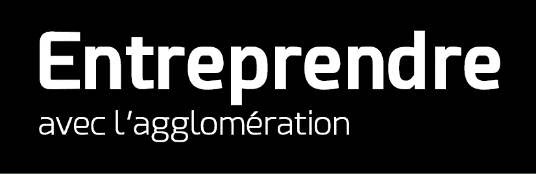 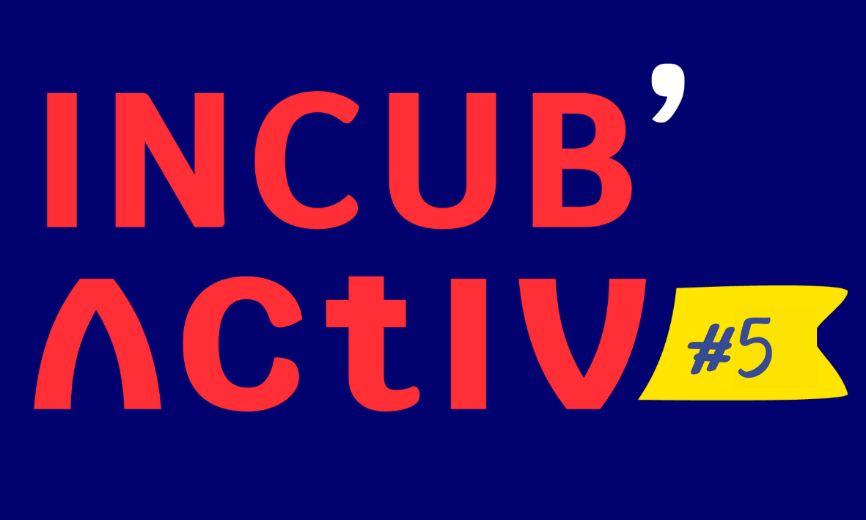 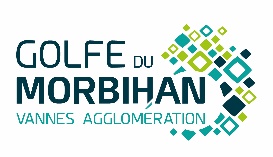 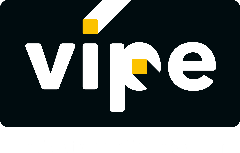 Civilité :  Prénom : Nom : Date de naissance : Adresse : Code Postal : 	Ville : Tél : Mail : Situation professionnelle : Formations/Diplômes :Expériences professionnelles :Avez-vous déjà créé une entreprise ? OUI NON
Si oui, Raison sociale de l’entreprise : Date de création : Ville du Siège social : Est-elle : En activité	 En sommeil	 LiquidéeDate de la liquidation judiciaire : Intitulé de l’idée : Genèse de l’idée : Depuis quand vous avez cette idée ? Comment avez-vous eu cette idée ? Cette idée vous est -elle venue de votre contexte personnel ou professionnel ?Description de votre produit et/ou service :A quel besoin votre idée répond-elle ? Quel(s) problème(s) pourrait-elle résoudre ?A qui ce produit/service est-il destiné ?Avez-vous déjà fait des recherches sur votre idée concernant les aspects suivants :Concurrence :	 Pas	 Peu	 BeaucoupPrix de vente : 	 Pas	 Peu	 BeaucoupÉtude de faisabilité technique : 	 Pas	 Peu	 BeaucoupÉtude de marché :	 Pas	 Peu	 BeaucoupMoyen de communication/commercialisation :	 Pas	 Peu	 BeaucoupAvez-vous déjà pris contact ou êtes-vous en contact avec l’une des structures ci-dessous pour le développement de projet ? BGE	 FILEO	 POLE ESS ADIE	 TECHNOPOLE (VIPE)	 INITIATIVE VANNES CCI DU MORBIHAN	  EXPERT-COMPTABLE	 BANQUES Autres : Quelles sont vos motivations pour intégrer Incub’Activ ?Pouvoir bénéficier :  Espace de travail au sein de la pépinière d’entreprises Le Prisme Mise en relation avec les services de Golfe du Morbihan-Vannes agglomération (direction Economie, autres, …)  Participer activement à un programme individuel et collectif d’incubation de 3 mois. Mise en relation avec la Technopole  Mise en relation avec des experts Mise en relation avec d’autres porteurs d’idées Situation géographique Gratuité Eviter l’isolement Vous faire connaitre Autres (précisez) : …………………Comment avez-vous connu Incub’Activ ?  Par votre entourage  Par les réseaux sociaux  Par un acteur de l’accompagnement (ex : CCI, BGE, cabinet d’expertise comptable …) : précisez ………………  Autre (précisez) : ……………..Lettre de candidature type Monsieur le Président Golfe du Morbihan - Vannes agglomération30 rue Alfred Kastler – CS 7020656006 VANNES CEDEXA ……………Le xx/xx/xxObjet : Candidature incubateur Incub’ActivMonsieur le Président, Par la présente, je vous sollicite pour intégrer l’incubateur INCUB’ACTIV pour les raisons suivantes :XXXAinsi, veuillez trouver ci-joint mon dossier complet de candidature afin qu’il puisse être étudié.Restant à votre disposition pour toutes informations complémentaires, veuillez agréer, Monsieur le Président, l’expression de mes cordiales salutations.								Prénom Nom								SignatureAnnée d’obtentionIntitulé de la formation ou du diplômeAnnéeIntitulé du poste occupéEntreprise